 Table 5.2 Course specification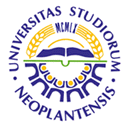 UNIVERSITY OF NOVI SADFACULTY OF AGRICULTURE 21000 NOVI SAD, TRG DOSITEJA OBRADOVIĆA 8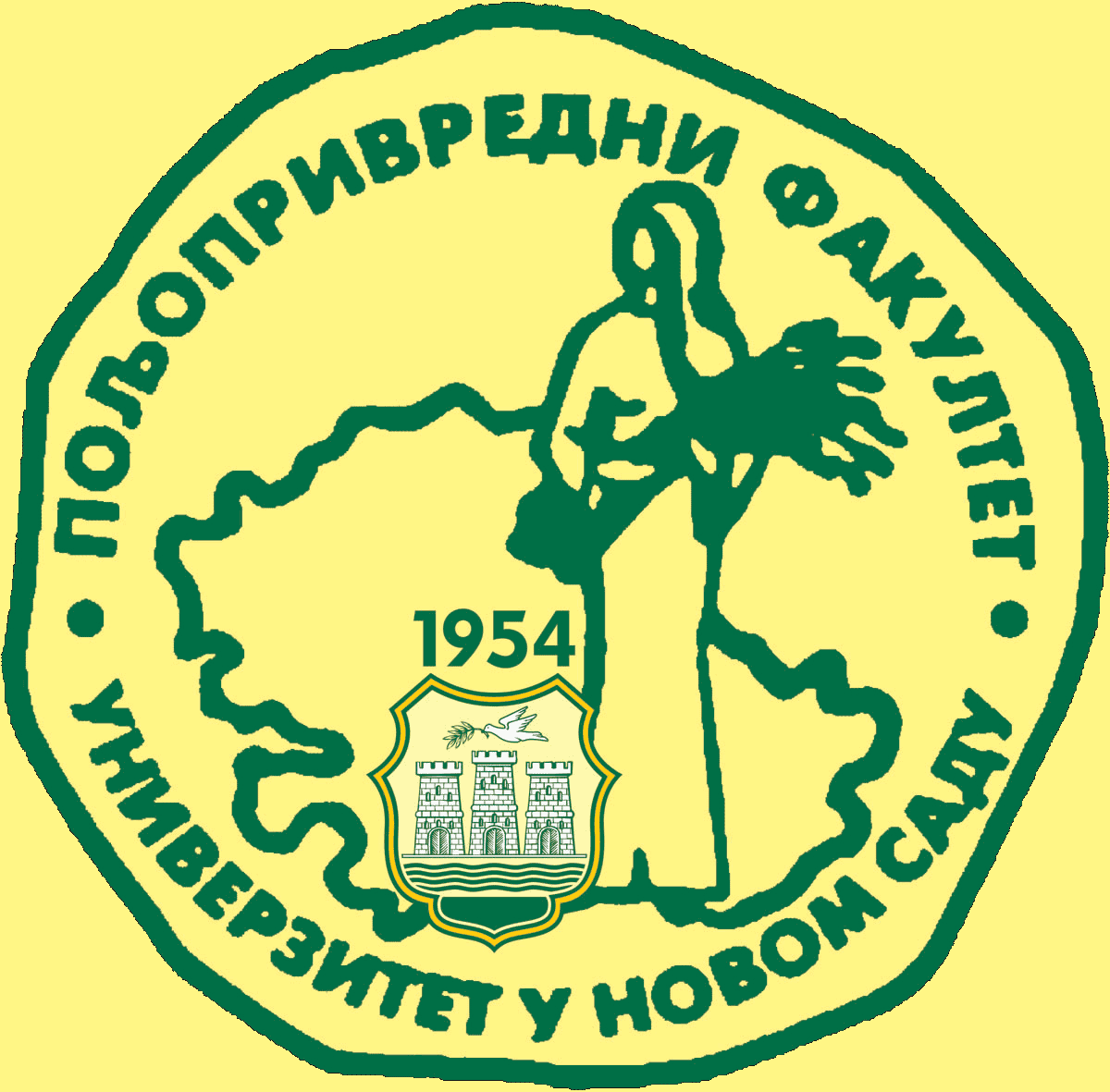 Study Programme AccreditationANIMAL PRODUCTIONCourse:  Animal ProductionCourse:  Animal ProductionAnimal BreedingAnimal BreedingAnimal BreedingAnimal BreedingAnimal BreedingAnimal BreedingAnimal BreedingAnimal BreedingAnimal BreedingCourse id: 3OST3O11Course id: 3OST3O11Animal BreedingAnimal BreedingAnimal BreedingAnimal BreedingAnimal BreedingAnimal BreedingAnimal BreedingAnimal BreedingAnimal BreedingNumber of ECTS: 7Number of ECTS: 7Animal BreedingAnimal BreedingAnimal BreedingAnimal BreedingAnimal BreedingAnimal BreedingAnimal BreedingAnimal BreedingAnimal BreedingTeacher: Teacher: Snežana Trivunović, PhD, associate professorDragomir Lukač, MSc, teaching assistantSnežana Trivunović, PhD, associate professorDragomir Lukač, MSc, teaching assistantSnežana Trivunović, PhD, associate professorDragomir Lukač, MSc, teaching assistantSnežana Trivunović, PhD, associate professorDragomir Lukač, MSc, teaching assistantSnežana Trivunović, PhD, associate professorDragomir Lukač, MSc, teaching assistantSnežana Trivunović, PhD, associate professorDragomir Lukač, MSc, teaching assistantSnežana Trivunović, PhD, associate professorDragomir Lukač, MSc, teaching assistantSnežana Trivunović, PhD, associate professorDragomir Lukač, MSc, teaching assistantSnežana Trivunović, PhD, associate professorDragomir Lukač, MSc, teaching assistantCourse statusCourse statusMandatoryMandatoryMandatoryMandatoryMandatoryMandatoryMandatoryMandatoryMandatoryNumber of active teaching classes (weekly)Number of active teaching classes (weekly)Number of active teaching classes (weekly)Number of active teaching classes (weekly)Number of active teaching classes (weekly)Number of active teaching classes (weekly)Number of active teaching classes (weekly)Number of active teaching classes (weekly)Number of active teaching classes (weekly)Number of active teaching classes (weekly)Number of active teaching classes (weekly)Lectures: 4×15=60Lectures: 4×15=60Practical classes: 3×15=45Practical classes: 3×15=45Practical classes: 3×15=45Other teaching types:Other teaching types:Study research work:Study research work:Other classes:Other classes:Precondition coursesPrecondition coursesLivestock production,  Animal geneticsLivestock production,  Animal geneticsLivestock production,  Animal geneticsLivestock production,  Animal geneticsLivestock production,  Animal geneticsLivestock production,  Animal geneticsLivestock production,  Animal geneticsLivestock production,  Animal geneticsLivestock production,  Animal geneticsEducational goalEducation and training students to work directly in the production, as well as to improve the yield and quality of livestock products through genetic improvement and learning about the production capacity of existing and creation of new lines of breeds and hybrids of all kinds of domestic animals. The student should acquire a basic knowledge of modern technologies and biotechnology breeding and crossing of animals in order to achieve genetic progress. After passing the exam, the student is prepared for applying the general principles of breeding animals and to upgrade knowledge about the specifics of breeding some species.Educational goalEducation and training students to work directly in the production, as well as to improve the yield and quality of livestock products through genetic improvement and learning about the production capacity of existing and creation of new lines of breeds and hybrids of all kinds of domestic animals. The student should acquire a basic knowledge of modern technologies and biotechnology breeding and crossing of animals in order to achieve genetic progress. After passing the exam, the student is prepared for applying the general principles of breeding animals and to upgrade knowledge about the specifics of breeding some species.Educational goalEducation and training students to work directly in the production, as well as to improve the yield and quality of livestock products through genetic improvement and learning about the production capacity of existing and creation of new lines of breeds and hybrids of all kinds of domestic animals. The student should acquire a basic knowledge of modern technologies and biotechnology breeding and crossing of animals in order to achieve genetic progress. After passing the exam, the student is prepared for applying the general principles of breeding animals and to upgrade knowledge about the specifics of breeding some species.Educational goalEducation and training students to work directly in the production, as well as to improve the yield and quality of livestock products through genetic improvement and learning about the production capacity of existing and creation of new lines of breeds and hybrids of all kinds of domestic animals. The student should acquire a basic knowledge of modern technologies and biotechnology breeding and crossing of animals in order to achieve genetic progress. After passing the exam, the student is prepared for applying the general principles of breeding animals and to upgrade knowledge about the specifics of breeding some species.Educational goalEducation and training students to work directly in the production, as well as to improve the yield and quality of livestock products through genetic improvement and learning about the production capacity of existing and creation of new lines of breeds and hybrids of all kinds of domestic animals. The student should acquire a basic knowledge of modern technologies and biotechnology breeding and crossing of animals in order to achieve genetic progress. After passing the exam, the student is prepared for applying the general principles of breeding animals and to upgrade knowledge about the specifics of breeding some species.Educational goalEducation and training students to work directly in the production, as well as to improve the yield and quality of livestock products through genetic improvement and learning about the production capacity of existing and creation of new lines of breeds and hybrids of all kinds of domestic animals. The student should acquire a basic knowledge of modern technologies and biotechnology breeding and crossing of animals in order to achieve genetic progress. After passing the exam, the student is prepared for applying the general principles of breeding animals and to upgrade knowledge about the specifics of breeding some species.Educational goalEducation and training students to work directly in the production, as well as to improve the yield and quality of livestock products through genetic improvement and learning about the production capacity of existing and creation of new lines of breeds and hybrids of all kinds of domestic animals. The student should acquire a basic knowledge of modern technologies and biotechnology breeding and crossing of animals in order to achieve genetic progress. After passing the exam, the student is prepared for applying the general principles of breeding animals and to upgrade knowledge about the specifics of breeding some species.Educational goalEducation and training students to work directly in the production, as well as to improve the yield and quality of livestock products through genetic improvement and learning about the production capacity of existing and creation of new lines of breeds and hybrids of all kinds of domestic animals. The student should acquire a basic knowledge of modern technologies and biotechnology breeding and crossing of animals in order to achieve genetic progress. After passing the exam, the student is prepared for applying the general principles of breeding animals and to upgrade knowledge about the specifics of breeding some species.Educational goalEducation and training students to work directly in the production, as well as to improve the yield and quality of livestock products through genetic improvement and learning about the production capacity of existing and creation of new lines of breeds and hybrids of all kinds of domestic animals. The student should acquire a basic knowledge of modern technologies and biotechnology breeding and crossing of animals in order to achieve genetic progress. After passing the exam, the student is prepared for applying the general principles of breeding animals and to upgrade knowledge about the specifics of breeding some species.Educational goalEducation and training students to work directly in the production, as well as to improve the yield and quality of livestock products through genetic improvement and learning about the production capacity of existing and creation of new lines of breeds and hybrids of all kinds of domestic animals. The student should acquire a basic knowledge of modern technologies and biotechnology breeding and crossing of animals in order to achieve genetic progress. After passing the exam, the student is prepared for applying the general principles of breeding animals and to upgrade knowledge about the specifics of breeding some species.Educational goalEducation and training students to work directly in the production, as well as to improve the yield and quality of livestock products through genetic improvement and learning about the production capacity of existing and creation of new lines of breeds and hybrids of all kinds of domestic animals. The student should acquire a basic knowledge of modern technologies and biotechnology breeding and crossing of animals in order to achieve genetic progress. After passing the exam, the student is prepared for applying the general principles of breeding animals and to upgrade knowledge about the specifics of breeding some species.Educational outcomesThe formation of professionals with academic qualifications who has significantly broadened and deepened knowledge of breeding animals in relation to the knowledge acquired in high school, as well as the knowledge necessary for understanding the scientific basis of the field of genetics and breeding.Educational outcomesThe formation of professionals with academic qualifications who has significantly broadened and deepened knowledge of breeding animals in relation to the knowledge acquired in high school, as well as the knowledge necessary for understanding the scientific basis of the field of genetics and breeding.Educational outcomesThe formation of professionals with academic qualifications who has significantly broadened and deepened knowledge of breeding animals in relation to the knowledge acquired in high school, as well as the knowledge necessary for understanding the scientific basis of the field of genetics and breeding.Educational outcomesThe formation of professionals with academic qualifications who has significantly broadened and deepened knowledge of breeding animals in relation to the knowledge acquired in high school, as well as the knowledge necessary for understanding the scientific basis of the field of genetics and breeding.Educational outcomesThe formation of professionals with academic qualifications who has significantly broadened and deepened knowledge of breeding animals in relation to the knowledge acquired in high school, as well as the knowledge necessary for understanding the scientific basis of the field of genetics and breeding.Educational outcomesThe formation of professionals with academic qualifications who has significantly broadened and deepened knowledge of breeding animals in relation to the knowledge acquired in high school, as well as the knowledge necessary for understanding the scientific basis of the field of genetics and breeding.Educational outcomesThe formation of professionals with academic qualifications who has significantly broadened and deepened knowledge of breeding animals in relation to the knowledge acquired in high school, as well as the knowledge necessary for understanding the scientific basis of the field of genetics and breeding.Educational outcomesThe formation of professionals with academic qualifications who has significantly broadened and deepened knowledge of breeding animals in relation to the knowledge acquired in high school, as well as the knowledge necessary for understanding the scientific basis of the field of genetics and breeding.Educational outcomesThe formation of professionals with academic qualifications who has significantly broadened and deepened knowledge of breeding animals in relation to the knowledge acquired in high school, as well as the knowledge necessary for understanding the scientific basis of the field of genetics and breeding.Educational outcomesThe formation of professionals with academic qualifications who has significantly broadened and deepened knowledge of breeding animals in relation to the knowledge acquired in high school, as well as the knowledge necessary for understanding the scientific basis of the field of genetics and breeding.Educational outcomesThe formation of professionals with academic qualifications who has significantly broadened and deepened knowledge of breeding animals in relation to the knowledge acquired in high school, as well as the knowledge necessary for understanding the scientific basis of the field of genetics and breeding.Course contentLecturesThe importance of breeding animals. The genetic base of breeding animals. The interaction of genotype and environment. Variability and sources of genetic variation. Genetic parameters. Directions in breeding animals. The resemblance between relatives (kinship and farming related). The importance of crossing methods. The chromosome engineering. Basic principles and effect of selection. Mixed linear models and their importance in breeding. Biotechnology and biotechnology techniques in breeding.Practical classesa) Labs: Restoring the basic concepts of genetics, species and breeds of domestic animals. Kinship and farming related. Repeatability. Assessment of variance components and heritability. Regression of offspring on parents and heritability. Correlations (genetic, phenotypic and environmental). Evaluation of the success of selection. Evaluation of the impact of correlated traits. Breeding value. Selection indices. The mixed model estimates of breeding values (BLUP, AM). Heterosis. The economic effects of different breeding programs. b) Field exercises: Field exercises and practical work (parent accounting, organization and selection activities, organization of tests, evaluation of breeding animals of the eye, calculating breeding values) in cattle, swine, sheep, goat and poultry farms, fish ponds and in centers for higher education.Course contentLecturesThe importance of breeding animals. The genetic base of breeding animals. The interaction of genotype and environment. Variability and sources of genetic variation. Genetic parameters. Directions in breeding animals. The resemblance between relatives (kinship and farming related). The importance of crossing methods. The chromosome engineering. Basic principles and effect of selection. Mixed linear models and their importance in breeding. Biotechnology and biotechnology techniques in breeding.Practical classesa) Labs: Restoring the basic concepts of genetics, species and breeds of domestic animals. Kinship and farming related. Repeatability. Assessment of variance components and heritability. Regression of offspring on parents and heritability. Correlations (genetic, phenotypic and environmental). Evaluation of the success of selection. Evaluation of the impact of correlated traits. Breeding value. Selection indices. The mixed model estimates of breeding values (BLUP, AM). Heterosis. The economic effects of different breeding programs. b) Field exercises: Field exercises and practical work (parent accounting, organization and selection activities, organization of tests, evaluation of breeding animals of the eye, calculating breeding values) in cattle, swine, sheep, goat and poultry farms, fish ponds and in centers for higher education.Course contentLecturesThe importance of breeding animals. The genetic base of breeding animals. The interaction of genotype and environment. Variability and sources of genetic variation. Genetic parameters. Directions in breeding animals. The resemblance between relatives (kinship and farming related). The importance of crossing methods. The chromosome engineering. Basic principles and effect of selection. Mixed linear models and their importance in breeding. Biotechnology and biotechnology techniques in breeding.Practical classesa) Labs: Restoring the basic concepts of genetics, species and breeds of domestic animals. Kinship and farming related. Repeatability. Assessment of variance components and heritability. Regression of offspring on parents and heritability. Correlations (genetic, phenotypic and environmental). Evaluation of the success of selection. Evaluation of the impact of correlated traits. Breeding value. Selection indices. The mixed model estimates of breeding values (BLUP, AM). Heterosis. The economic effects of different breeding programs. b) Field exercises: Field exercises and practical work (parent accounting, organization and selection activities, organization of tests, evaluation of breeding animals of the eye, calculating breeding values) in cattle, swine, sheep, goat and poultry farms, fish ponds and in centers for higher education.Course contentLecturesThe importance of breeding animals. The genetic base of breeding animals. The interaction of genotype and environment. Variability and sources of genetic variation. Genetic parameters. Directions in breeding animals. The resemblance between relatives (kinship and farming related). The importance of crossing methods. The chromosome engineering. Basic principles and effect of selection. Mixed linear models and their importance in breeding. Biotechnology and biotechnology techniques in breeding.Practical classesa) Labs: Restoring the basic concepts of genetics, species and breeds of domestic animals. Kinship and farming related. Repeatability. Assessment of variance components and heritability. Regression of offspring on parents and heritability. Correlations (genetic, phenotypic and environmental). Evaluation of the success of selection. Evaluation of the impact of correlated traits. Breeding value. Selection indices. The mixed model estimates of breeding values (BLUP, AM). Heterosis. The economic effects of different breeding programs. b) Field exercises: Field exercises and practical work (parent accounting, organization and selection activities, organization of tests, evaluation of breeding animals of the eye, calculating breeding values) in cattle, swine, sheep, goat and poultry farms, fish ponds and in centers for higher education.Course contentLecturesThe importance of breeding animals. The genetic base of breeding animals. The interaction of genotype and environment. Variability and sources of genetic variation. Genetic parameters. Directions in breeding animals. The resemblance between relatives (kinship and farming related). The importance of crossing methods. The chromosome engineering. Basic principles and effect of selection. Mixed linear models and their importance in breeding. Biotechnology and biotechnology techniques in breeding.Practical classesa) Labs: Restoring the basic concepts of genetics, species and breeds of domestic animals. Kinship and farming related. Repeatability. Assessment of variance components and heritability. Regression of offspring on parents and heritability. Correlations (genetic, phenotypic and environmental). Evaluation of the success of selection. Evaluation of the impact of correlated traits. Breeding value. Selection indices. The mixed model estimates of breeding values (BLUP, AM). Heterosis. The economic effects of different breeding programs. b) Field exercises: Field exercises and practical work (parent accounting, organization and selection activities, organization of tests, evaluation of breeding animals of the eye, calculating breeding values) in cattle, swine, sheep, goat and poultry farms, fish ponds and in centers for higher education.Course contentLecturesThe importance of breeding animals. The genetic base of breeding animals. The interaction of genotype and environment. Variability and sources of genetic variation. Genetic parameters. Directions in breeding animals. The resemblance between relatives (kinship and farming related). The importance of crossing methods. The chromosome engineering. Basic principles and effect of selection. Mixed linear models and their importance in breeding. Biotechnology and biotechnology techniques in breeding.Practical classesa) Labs: Restoring the basic concepts of genetics, species and breeds of domestic animals. Kinship and farming related. Repeatability. Assessment of variance components and heritability. Regression of offspring on parents and heritability. Correlations (genetic, phenotypic and environmental). Evaluation of the success of selection. Evaluation of the impact of correlated traits. Breeding value. Selection indices. The mixed model estimates of breeding values (BLUP, AM). Heterosis. The economic effects of different breeding programs. b) Field exercises: Field exercises and practical work (parent accounting, organization and selection activities, organization of tests, evaluation of breeding animals of the eye, calculating breeding values) in cattle, swine, sheep, goat and poultry farms, fish ponds and in centers for higher education.Course contentLecturesThe importance of breeding animals. The genetic base of breeding animals. The interaction of genotype and environment. Variability and sources of genetic variation. Genetic parameters. Directions in breeding animals. The resemblance between relatives (kinship and farming related). The importance of crossing methods. The chromosome engineering. Basic principles and effect of selection. Mixed linear models and their importance in breeding. Biotechnology and biotechnology techniques in breeding.Practical classesa) Labs: Restoring the basic concepts of genetics, species and breeds of domestic animals. Kinship and farming related. Repeatability. Assessment of variance components and heritability. Regression of offspring on parents and heritability. Correlations (genetic, phenotypic and environmental). Evaluation of the success of selection. Evaluation of the impact of correlated traits. Breeding value. Selection indices. The mixed model estimates of breeding values (BLUP, AM). Heterosis. The economic effects of different breeding programs. b) Field exercises: Field exercises and practical work (parent accounting, organization and selection activities, organization of tests, evaluation of breeding animals of the eye, calculating breeding values) in cattle, swine, sheep, goat and poultry farms, fish ponds and in centers for higher education.Course contentLecturesThe importance of breeding animals. The genetic base of breeding animals. The interaction of genotype and environment. Variability and sources of genetic variation. Genetic parameters. Directions in breeding animals. The resemblance between relatives (kinship and farming related). The importance of crossing methods. The chromosome engineering. Basic principles and effect of selection. Mixed linear models and their importance in breeding. Biotechnology and biotechnology techniques in breeding.Practical classesa) Labs: Restoring the basic concepts of genetics, species and breeds of domestic animals. Kinship and farming related. Repeatability. Assessment of variance components and heritability. Regression of offspring on parents and heritability. Correlations (genetic, phenotypic and environmental). Evaluation of the success of selection. Evaluation of the impact of correlated traits. Breeding value. Selection indices. The mixed model estimates of breeding values (BLUP, AM). Heterosis. The economic effects of different breeding programs. b) Field exercises: Field exercises and practical work (parent accounting, organization and selection activities, organization of tests, evaluation of breeding animals of the eye, calculating breeding values) in cattle, swine, sheep, goat and poultry farms, fish ponds and in centers for higher education.Course contentLecturesThe importance of breeding animals. The genetic base of breeding animals. The interaction of genotype and environment. Variability and sources of genetic variation. Genetic parameters. Directions in breeding animals. The resemblance between relatives (kinship and farming related). The importance of crossing methods. The chromosome engineering. Basic principles and effect of selection. Mixed linear models and their importance in breeding. Biotechnology and biotechnology techniques in breeding.Practical classesa) Labs: Restoring the basic concepts of genetics, species and breeds of domestic animals. Kinship and farming related. Repeatability. Assessment of variance components and heritability. Regression of offspring on parents and heritability. Correlations (genetic, phenotypic and environmental). Evaluation of the success of selection. Evaluation of the impact of correlated traits. Breeding value. Selection indices. The mixed model estimates of breeding values (BLUP, AM). Heterosis. The economic effects of different breeding programs. b) Field exercises: Field exercises and practical work (parent accounting, organization and selection activities, organization of tests, evaluation of breeding animals of the eye, calculating breeding values) in cattle, swine, sheep, goat and poultry farms, fish ponds and in centers for higher education.Course contentLecturesThe importance of breeding animals. The genetic base of breeding animals. The interaction of genotype and environment. Variability and sources of genetic variation. Genetic parameters. Directions in breeding animals. The resemblance between relatives (kinship and farming related). The importance of crossing methods. The chromosome engineering. Basic principles and effect of selection. Mixed linear models and their importance in breeding. Biotechnology and biotechnology techniques in breeding.Practical classesa) Labs: Restoring the basic concepts of genetics, species and breeds of domestic animals. Kinship and farming related. Repeatability. Assessment of variance components and heritability. Regression of offspring on parents and heritability. Correlations (genetic, phenotypic and environmental). Evaluation of the success of selection. Evaluation of the impact of correlated traits. Breeding value. Selection indices. The mixed model estimates of breeding values (BLUP, AM). Heterosis. The economic effects of different breeding programs. b) Field exercises: Field exercises and practical work (parent accounting, organization and selection activities, organization of tests, evaluation of breeding animals of the eye, calculating breeding values) in cattle, swine, sheep, goat and poultry farms, fish ponds and in centers for higher education.Course contentLecturesThe importance of breeding animals. The genetic base of breeding animals. The interaction of genotype and environment. Variability and sources of genetic variation. Genetic parameters. Directions in breeding animals. The resemblance between relatives (kinship and farming related). The importance of crossing methods. The chromosome engineering. Basic principles and effect of selection. Mixed linear models and their importance in breeding. Biotechnology and biotechnology techniques in breeding.Practical classesa) Labs: Restoring the basic concepts of genetics, species and breeds of domestic animals. Kinship and farming related. Repeatability. Assessment of variance components and heritability. Regression of offspring on parents and heritability. Correlations (genetic, phenotypic and environmental). Evaluation of the success of selection. Evaluation of the impact of correlated traits. Breeding value. Selection indices. The mixed model estimates of breeding values (BLUP, AM). Heterosis. The economic effects of different breeding programs. b) Field exercises: Field exercises and practical work (parent accounting, organization and selection activities, organization of tests, evaluation of breeding animals of the eye, calculating breeding values) in cattle, swine, sheep, goat and poultry farms, fish ponds and in centers for higher education.Teaching methodsThe theoretical part of the training is conducted with the use of films and presentations that have been prepared so that students have a visual representation of lessons. Practical classes are conducted with the use of computers and software in the field of animal breeding and the field by visiting the manufacturer's quality breeding stock and centers of AI.Teaching methodsThe theoretical part of the training is conducted with the use of films and presentations that have been prepared so that students have a visual representation of lessons. Practical classes are conducted with the use of computers and software in the field of animal breeding and the field by visiting the manufacturer's quality breeding stock and centers of AI.Teaching methodsThe theoretical part of the training is conducted with the use of films and presentations that have been prepared so that students have a visual representation of lessons. Practical classes are conducted with the use of computers and software in the field of animal breeding and the field by visiting the manufacturer's quality breeding stock and centers of AI.Teaching methodsThe theoretical part of the training is conducted with the use of films and presentations that have been prepared so that students have a visual representation of lessons. Practical classes are conducted with the use of computers and software in the field of animal breeding and the field by visiting the manufacturer's quality breeding stock and centers of AI.Teaching methodsThe theoretical part of the training is conducted with the use of films and presentations that have been prepared so that students have a visual representation of lessons. Practical classes are conducted with the use of computers and software in the field of animal breeding and the field by visiting the manufacturer's quality breeding stock and centers of AI.Teaching methodsThe theoretical part of the training is conducted with the use of films and presentations that have been prepared so that students have a visual representation of lessons. Practical classes are conducted with the use of computers and software in the field of animal breeding and the field by visiting the manufacturer's quality breeding stock and centers of AI.Teaching methodsThe theoretical part of the training is conducted with the use of films and presentations that have been prepared so that students have a visual representation of lessons. Practical classes are conducted with the use of computers and software in the field of animal breeding and the field by visiting the manufacturer's quality breeding stock and centers of AI.Teaching methodsThe theoretical part of the training is conducted with the use of films and presentations that have been prepared so that students have a visual representation of lessons. Practical classes are conducted with the use of computers and software in the field of animal breeding and the field by visiting the manufacturer's quality breeding stock and centers of AI.Teaching methodsThe theoretical part of the training is conducted with the use of films and presentations that have been prepared so that students have a visual representation of lessons. Practical classes are conducted with the use of computers and software in the field of animal breeding and the field by visiting the manufacturer's quality breeding stock and centers of AI.Teaching methodsThe theoretical part of the training is conducted with the use of films and presentations that have been prepared so that students have a visual representation of lessons. Practical classes are conducted with the use of computers and software in the field of animal breeding and the field by visiting the manufacturer's quality breeding stock and centers of AI.Teaching methodsThe theoretical part of the training is conducted with the use of films and presentations that have been prepared so that students have a visual representation of lessons. Practical classes are conducted with the use of computers and software in the field of animal breeding and the field by visiting the manufacturer's quality breeding stock and centers of AI.Knowledge evaluation (maximum 100 points)Knowledge evaluation (maximum 100 points)Knowledge evaluation (maximum 100 points)Knowledge evaluation (maximum 100 points)Knowledge evaluation (maximum 100 points)Knowledge evaluation (maximum 100 points)Knowledge evaluation (maximum 100 points)Knowledge evaluation (maximum 100 points)Knowledge evaluation (maximum 100 points)Knowledge evaluation (maximum 100 points)Knowledge evaluation (maximum 100 points)Pre-examination obligationsPre-examination obligationsPre-examination obligationsMandatoryPointsPointsFinal examFinal examMandatoryMandatoryPointsLecture attendanceLecture attendanceLecture attendanceYes1010Oral part of the examOral part of the examYesYes30TestTestTestYes3030Exercise attendanceExercise attendanceExercise attendanceYes2020Term paperTerm paperTerm paperYes1010Literature Literature Literature Literature Literature Literature Literature Literature Literature Literature Literature Ord.AuthorAuthorTitleTitleTitlePublisherPublisherPublisherPublisherYearVidović V.Vidović V.Principi I metodi oplemenjivanja životinjaPrincipi I metodi oplemenjivanja životinjaPrincipi I metodi oplemenjivanja životinjaPoljoprivredni fakultet, Novi SadPoljoprivredni fakultet, Novi SadPoljoprivredni fakultet, Novi SadPoljoprivredni fakultet, Novi Sad2009Trivunović S.Trivunović S.Oplemenjivanje životinja - PraktikumOplemenjivanje životinja - PraktikumOplemenjivanje životinja - PraktikumPoljoprivredni fakultet, Novi SadPoljoprivredni fakultet, Novi SadPoljoprivredni fakultet, Novi SadPoljoprivredni fakultet, Novi Sad2012Bourdon R.M.Bourdon R.M.Understanding Animal BreedingUnderstanding Animal BreedingUnderstanding Animal BreedingPrentice Hall, New YorkPrentice Hall, New YorkPrentice Hall, New YorkPrentice Hall, New York2000Griffiths A.J., Gelbart W.M., Levontin R.C., Miller J.H.Griffiths A.J., Gelbart W.M., Levontin R.C., Miller J.H.Modern Genetic AnalysisModern Genetic AnalysisModern Genetic AnalysisFreeman and Company, New YorkFreeman and Company, New YorkFreeman and Company, New YorkFreeman and Company, New York2002